ПОРТФОЛИОПРОФЕССИОНАЛЬНЫХ ДОСТИЖЕНИЙ ПЕДАГОГИЧЕСКОГОРАБОТНИКА САХАЛИНСКОЙ ОБЛАСТИТИХОНОВА НАТАЛЬЯ  ЮРЬЕВНАпреподаватель изобразительного искусствапервая квалификационная категорияМуниципальное бюджетное образовательное  учреждение дополнительного образования «Детская школа искусств г. Поронайска»Поронайского  городского округа Сахалинской области694240  г. Поронайск, Октябрьская 74 мобильный телефон: 8 924 482 79 93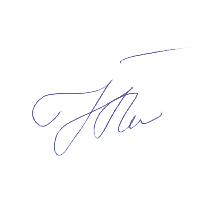 	Педагогический работник                                                   Тихонова Наталья Юрьевна___            ___________	 	(ф. и. о.) 	 	(подпись) 2023 г.СОДЕРЖАНИЕРАЗДЕЛ 1. ОБЩИЕ СВЕДЕНИЯ……………………………………………………………………....3 РАЗДЕЛ 2. ИНФОРМАЦИОННО - АНАЛИТИЧЕСКИЙ  ОТЧЕТ О ПРОФЕССИОНАЛЬНОЙ ДЕЯТЕЛЬНОСТИ  В  МЕЖАТТЕСТАЦИОННЫЙ ПЕРИОД……………………………………….62.1. Освоение обучающимися образовательных программ по результатам промежуточной аттестации (учебного года) для групповых дисциплин……………………………………………....8 2.2. Результативность деятельности педагогического работника по выявлению и развитию способностей обучающихся в рамках внеурочной, воспитательной и социально-значимой деятельности……………………………………………………………………………………………112.3. 	 Личный вклад в повышение качества образования, распространение педагогического опыта, использование новых образовательных технологий……………………………………......152.4. Информация о выступлениях на конференциях, семинарах, вебинарах, секциях, проведение мастер-классов, открытых уроков ……………………………………………………………………162.5. Участие в экспертных комиссиях, в жюри конкурсов; в аттестационных и экспертных комиссиях по аттестации педагогических кадров …………………………………………………..172.6. Использование электронных образовательных ресурсов в образовательном процессе……..19 2.7. Поощрения за успехи в профессиональной деятельности и личный вклад в развитие сферы образования…………………………………………………………………………………………….202.8. Официальные награды и поощрения…………………………………………………………....21Раздел 1. ОБЩИЕ СВЕДЕНИЯ − Тихонова Наталья Юрьевна − 	19.08. 1981 год рождения − Муниципальное бюджетное образовательное  учреждение дополнительного образования «Детская школа искусств г. Поронайска» Поронайского  городского округа Сахалинской области 694240  г. Поронайск, Октябрьская 74 − 	Преподаватель детской школы искусств, 06. 09. 2014 г. Образование и квалификация: Приложение 2 ДипломСведения о дополнительном профессиональном образовании (повышение квалификации, переподготовка): Приложение 3 Курсы повышения квалификации Сведения об освоении образовательных программ подготовки научно-педагогических кадров (программы аспирантуры (адъюнктуры), программы ординатуры, программы ассистент стажировки): Стаж работы: Наличие квалификационной категории: Наличие государственных наград, званий, ученой степени, ученого звания: Сведения о реализуемых педагогическим работником образовательных программах Приложение 1: п.1 Справка о деятельности педагогического работника в межаттестационный период.Результаты освоения обучающимися образовательных программ по результатам мониторингов, проводимых организацией 2.1. Освоение обучающимися образовательных программ по результатам промежуточной аттестации (учебного года) для групповых дисциплин Приложение 1: п.2 Справка о деятельности педагогического работника в межаттестационный период. Сохранность контингента в межаттестационный период Приложение 1: п.3 Справка о деятельности педагогического работника в межаттестационный период.2.1. Результаты внеурочной деятельности обучающихся (участие в выставочной, концертной и проектной деятельности): Приложение 1: п.4 Справка о деятельности педагогического работника в межаттестационный период 2.2. Результативность деятельности педагогического работника по выявлению и развитию способностей обучающихся в рамках внеурочной, воспитательной и социально-значимой деятельности Приложение 4 Дипломы, грамоты и работы обучающихся2.3. 	 Личный вклад в повышение качества образования, распространение педагогического опыта, использование новых образовательных технологий Наличие опубликованных статей, методических разработок, материалов, пособий, используемых в образовательном процессе: Информация об обобщении опыта:  Приложение 52.4. Информация о выступлениях на конференциях, семинарах, вебинарах, секциях, проведение мастер-классов, открытых уроков: Приложение 6.1-6.6  Результаты участия в профессиональных конкурсах, имеющих официальный статус: Приложение7 Результаты участия в профессиональных конкурсах2.5. Участие в экспертных комиссиях, в жюри конкурсов; в аттестационных и экспертных комиссиях по аттестации педагогических кадров Приложение 8 Участие в экспертных комиссиях 2.6. Использование электронных образовательных ресурсов в образовательном процессе: 2.7. Поощрения за успехи в профессиональной деятельности и личный вклад в развитие сферы образования Приложение 9 Грамоты и благодарности за профессиональную подготовку призеров и победителей2.8. Официальные награды и поощренияПриложение 10 Официальные награды и поощренияУровень образования Наименование образовательной организации Направление подготовки, специальность Период обучения Квалификация Реквизиты документа  ВысшееГосударственное образовательное учреждение специального профессионального образования Санкт – Петербургский государственный университет Технологии и Дизайнаспециальность Преподаватель декоративно-прикладное искусство инародные промыслы1999-2004ПреподавательДиплом регистрационный номер 13/102 от18.06.2004Год Наименование образовательной организации Наименование образовательной программы Объем, час. Вид профессиональной деятельности, квалификация Реквизиты документа 2018Автономная некоммерческая организация Санкт-Петербургский центр дополнительного профессионального образованияАктуальные вопросы теории и методики дополнительного образования72ч.Изобразительное искусствоУдостоверение№ 780400044797  Регистрационный номер 591212018Институт профессионального контрактного управленияУправление закупочной деятельностью организации по ФЗ -N 44 - ФЗ168ч.Управление закупкамиУдостоверениеРегистрационный Номер У - 62792018Автономная некоммерческая организация Санкт-Петербургский центр дополнительного профессионального образованияПроектный менеджмент как новая форма управления образовательным процессом144ч.    Проектный         менеджментУдостоверение№ 780400048629 Регистрационный номер 75421 2022 ФГБОУ «Дальневосточный государственный институт искусств»  «Использование различных техник и материалов на уроках в детской школе искусств (акварель, гуашь, темпера)» 36 ч. Изобразительное           искусствоУдостоверение№ 252400003072  Регистрационный номер КПК - 3181 Подвид программы Наименование образовательной организации Направление подготовки, специальность   Период обучения Квалификация Реквизиты документа  нет - - - - - Период Место работы Должность, предмет (дисциплина, модуль, направление деятельности) Стаж педагогической деятельности: в том числе в том числе Период Место работы Должность, предмет (дисциплина, модуль, направление деятельности) Стаж педагогической деятельности: в данной должности в данной организации 2005-2014Муниципальное бюджетное общеобразовательное учреждение лицей – интернат №3, Поронайского городского округа Сахалинской областиУчитель изобразительного искусства и декоративно-прикладного искусства9 лет9 лет9 лет2014-2023Муниципальное бюджетное образовательное учреждение дополнительного образования«Детская школаискусств»  Поронайского городского округа Сахалинской областиПреподаватель изобразительного искусства9 лет 9 лет 9 лет Итого Итого 181818Квалификационная категория Должность, по которой присвоена категория, предмет (профиль) Период действия квалификационной категории Период действия квалификационной категории Реквизиты документа Квалификационная категория Должность, по которой присвоена категория, предмет (профиль) дата начала дата окончания Распоряжение министерства образования Сахалинской области от 13.01.2020 № 3.12-4-р ПерваяПреподаватель 27.12 2019 27.12.2024 Распоряжение министерства образования Сахалинской области от 13.01.2020 № 3.12-4-р Год Награда, поощрение, звание Реквизиты документа о присвоении - Не имею - УчебныйгодПрограмма (ы)Учебный предмет2019-2023ДПОП «Живопись»- основы ИЗО- прикладное творчество- лепка- беседы об искусстве- живопись- рисунок- композиция станковая- история ИЗО- декоративное искусство- цветоведениеПредмет и годОбучения (класс)Учебный годКоличество обучающихся, человекКоличество обучающихся, освоивших программуОбщее количество освоивших программу на «4» и «5»Успеваемость %Качество знаний %Степень обученности%Средний баллРисунок 6 класс2019-202021212110010082,864,52Живопись 6 класс2019-202021212110010084,574,57Композиция станк. 6 класс2019-202021212110010089,714,71Декоративное тв-во 6 класс2019-202021212110010082,864,52Основы ИЗО 1 класс2021-202213131310010094,464,85Лепка 1 класс2021-20221313131001001005Прикладное тв-во 1 класс2021-202213131310010091,694,77Основы ИЗО 3 класс2021-2022202020100100824,5Лепка 3 класс2021-202220202010010083,84,55Прикладное тв-во 3 класс2021-2022202020100100824,5Декоративное искусство 3 класс2021-202220202010010087,44,65Основы ИЗО 2 класс2022-202320202010010085,64,6Лепка 2 класс2022-202320202010010085,64,6Прикладное тв-во 2 класс2022-202320202010095864,6Рисунок 4 класс2022-202314141410010069,144,14Живопись 4 класс2022-202314141410010074,294,29Композиция станк. 4 класс2022-202314141410010074,294,29Декоративное тв-во 4 класс2022-202314141410010074,294,29Учебный годНа начало учебного годаНа конец учебного года% сохранности контингента2019-2020222195,45%2021-20223333100%2022-20233434100%№ Мероприятие Уровень Кол-во участников/ ФИО участников 2019-2020 г. 2019-2020 г. 1Общешкольная олимпиада по ИЗО «Сахалинская осень»Школьный  14 человек  2Мероприятие в рамках Всероссийской  «Ночи искусств».Мастер – класс по живописи.Школьный20 человек  3Выставка работ учащихся старших классов – выпускников, посвященная Дню народного единства. Обзор выставки для учащихся младших классов.Школьный30 человек  4Выставка работ учащихся младших классов, посвященная Международному  Дню Матери.Мероприятие совместное с родителями учащихся первых классов. «Подарок маме».Школьный18 человек5Выставка Новогодней игрушки. «Подарок к Новому году».Праздничное оформление школы.Школьный  12 человек2021-2022 г. 2021-2022 г. 1 Школьная олимпиада «Сахалинская осень», посвященная 74 годовщине образования Сахалинской области. Первый тур отборочныйШкольный  28 человек 2Ночь искусств. Мастер – класс по аппликации.Школьный  15 человек3Выставка новогодних украшений, выполненных учащимися. «Новогодний калейдоскоп».Школьный  20 человек4Отчетная выставка работ учащихся за 1 полугодие.Школьный10 человек6Мероприятие.Интерактивный урок «Культура малочисленных народов Севера»Школьный  19 человек  7Мероприятие.«Защитники Отечества».1. Беседы об истории  создания Советской и Российской армии.2. «Подарок папе». Изготовление поздравительных открыток.Школьный  16 человек  8«Весенний вернисаж».Выставка работ учащихся, посвященная Празднику Весны.Школьный  7 человек  9Школьный конкурс для учащихся младших классов «Любимой мамочки портрет»Школьный  15 человек10Мероприятия, посвященные570 – летию Леонардо до Винчи.«Неделя Леонардо».Выставка репродукций картин Леонардо да Винчи.Видеоуроки:«Живопись Леонардо».«Леонардо – гениальный рисовальщик»«Технические изобретения Леонардо, Математика и трактат по анатомии».Выставка – конкурс работ учащихся младших классов «Джоконда».Школьный  12 человек11Отчетные выставки работ учащихся за 2 полугодие.1. Выставка работ учащихся младших классов2. Выставка работ учащихся старших классов.Школьный  12 человек12Участие в Акции «Подари новогоднюю открытку воину».Школьный  7 человек13«Наши достижения». Отчетная выставка лучших работ учащихся за 1 полугодие.Школьный  8 человек2022-2023 г. 2022-2023 г. 1Выставка работ учащихся – победителей и участников Международных и Всероссийских конкурсов детского изобразительного творчестваШкольный5 человек2 Выставка работ учащихся вторых классов «Мелодии осени»Школьный  18 человек 3 Общешкольная олимпиада «Сахалинская осень», посвященная 75 – летию образования Сахалинской области.Школьный  15 человек 4Открытый урок «Творчество эвенкийского писателя и художника Семена Александровича Надеина».Школьный  18 человек5 «Зимушка – Зима».  Выставка декоративно – прикладного искусства  (работы учащихся), посвященная праздновании. Нового года.Школьный 20 человек 6«Наши достижения». Отчетная выставка лучших работ учащихся за 1 полугодие.Школьный9 человек7«Наши достижения». Отчетная выставка лучших работ учащихся за 1 полугодие.Школьный  10 человек8Школьный конкурс «Любимой мамочки портрет».Выставка лучших работ. Определение победителей.Школьный  10 человекУчебный год Класс/ ФИО Полное наименование мероприятия, дата Уровень  Участники Участники Результат Учебный год Класс/ ФИО Полное наименование мероприятия, дата Чел. % 2019-2020   6 клШкольная художественная олимпиада по ИЗО «Сахалинская осень»Школьный 15401 место – Утюшева С.2 место – Молокова Ж.Дипломанты:Девяткина Р.,Ю Ксения,Кондратьева С.,Ханферян С.2021-2022 1 кл Школьная художественная олимпиада   по ИЗО «Сахалинская осень»Школьный 12501 место – Игнатова А.2 место– Кострова М.3 место – Коробова В.3 место – Валуева В.2021-2022 3 клШкольная художественная олимпиада   по ИЗО «Сахалинская осень»Школьный 12501 место – Исаева А.2 место– Кисилева В.3 место – Дорощенко Д..2021-2022 2021-20221 кл3 кл Школьный конкурс для учащихся младших классов «Любимой мамочки портрет»Школьный 22361 место – Новоселова К.2 место – Валуева В.2 место – Игнатова А.3 место – Лысенко Д.3 место – Кострова М.2021-2022 2021-20221 кл3 кл Школьный конкурс для учащихся младших классов «Любимой мамочки портрет»Школьный 22361 место – Попелышова А.2 место – Коренева М.2 место – Девяткина Р.3 место – Лысенко А.2021-2022 2021-20221 кл3 клМероприятия, посвященные570 – летию Леонардо до Винчи.«Неделя Леонардо».Выставка репродукций картин Леонардо да Винчи.Видеоуроки:«Живопись Леонардо».«Леонардо – гениальный рисовальщик»«Технические изобретения Леонардо, Математика и трактат по анатомии».Выставка – конкурс работ учащихся младших классов «Джоконда».Школьный10201 место - Исаева А.1 место - Загребельная  Е.2022-20234 клVI Межмуниципальный фестиваль – конкурс «Весна»Межмуниципальный42525Лауреат 2-й степени -Коренева М.2018-2019 5 кл Областная передвижная выставка, посвященная творчеству И. В. Гоголя.Областной 3100100Диплом за успешное участие:Хукуматшоева Я.Чем В.Утюшева С.2018-2019 5 кл Областной тур Всероссийского конкурса «Музыка Чайковскогов образах и красках».Областной93333Диплом за успешное участие:Сальникова Д.Струкова Т. Кондратьева С. Садомцева М. Краснобаева В. Остащенко С.Аверкина А.Матвеева П.Пак К.2018-2019  5 кл Областная выставка – конкурси концерт оркестра В. Спивакова, посвященные 160-П. И. Чайковского.Областной93333Дипломанты:Матвеева П.Аверкина А.Садомцева М.2022 - 20235 кл Областная олимпиада«С Чистого листа».Областной2Диплом за успешное участие:Попелышова А.Коренева М.2022 - 20235 кл Участие в отборочном туре Межрегионального конкурса «Новые имена»Областной1Диплом за успешное участие:Попелышова А.2022 - 2023Участие во Всероссийском конкурсе, посвященном волонтерскому движению.Всероссийский1Диплом за успешное участие:Гоморова А.2019 - 2020Международный фестиваль детско – молодежного творчества «Кубок Санкт – Петербурга»Международный22100Победитель 2 место –Утюшева С.,Победитель 2 место – Остащенко С.2019 - 2020Международный конкурс профессионального художественного творчества«Новогоднее волшебство»Международный66100Матвеева П.,Кондратьева С.,Аверкина А.,Утюшева С.,Молокова Ж.,Ю Ксения2019 - 20203 – й Международный творческий конкурс «Портрет».ЦРТ «Перспектива».Международный111001 место – Кондратьева С.2019 - 20206 Международный телевизионный конкурс «Талант 2020» (Созвездие)Международный11100Лауреат 3 степени - Остащенко С.Дипломант 2 степени - Чердынцева Я.,2019 - 20205 Международный конкурс «Мирный Тихий океан»Международный5520Дипломант – ОстащенкоС2021 - 2022Международный конкурс «Звездопад».Международный11100Диплом победителя – Коренева М.2021 - 2022Международный творческий конкурс Центр «Перспектива»Международный11100Лауреат 2 степени – Попелышова А.2021 - 2022Международный творческий конкурс Центр «Перспектива»Международный22100Диплом 2 степени – Валуева В., Гусева А.2021 - 2022Международный творческий конкурс,  «Перспектива»Международный22100Лауреат 1 степени –Карбун С.,Лауреат 1 степени –Тельбекова К.2021 - 2022Международный творческий конкурс «Знакомый образ». «Перспектива»Международный11100Лауреат 1 степени –Загребельная Е.2021 - 2022Международный фестиваль – конкурс искусств «Золотой феникс»Международный33100Лауреат 2 степени –  Гусева А., Кисилева В. Коренева М.2022-2023Международный творческий конкурс Центр «Перспектива»Международный44100Лауреат 1 степени - Никулина Виктория,Валуева Виктория,Игнатова СашаКоробова Вероника-№ Год Уровень Печатное издание Название публикации 1 2023 ВсероссийскийВсероссийский образовательный интернет – проект «ИНФОУРОК»https://infourok.ru/seminar-metodika-prepodavaniya-dekorativnoj-zhivopisi-v-rabote-nad-natyurmortom-5-klass-6674828.html СЕМИНАР. Методика преподавания декоративной живописи в работе над натюрмортом, 5 класс2 2023 ВсероссийскийВсероссийский образовательный интернет – проект «ИНФОУРОК»https://infourok.ru/metodicheskaya-razrabotka-po-discipline-zhivopis-natyurmort-garmoniya-po-obshemu-cvetovomu-tonu-5-klass-6674826.html Методическая разработка по дисциплине «Живопись». Натюрморт «Гармония по общему цветовому тону», 5 класс32023ВсероссийскийВсероссийский образовательный интернет – проект «ИНФОУРОК»https://infourok.ru/seminar-metodika-prepodavaniya-dekorativnoj-zhivopisi-v-rabote-nad-natyurmortom-5-klass-6674828.html Построение растительного орнамента в полосе42023ВсероссийскийОбразовательная социальная сеть nsportal.ruhttps://nsportal.ru/tihonova-n-yu Построение геометрического орнамента в полосе52023ВсероссийскийОбразовательная социальная сеть nsportal.ruhttps://nsportal.ru/tihonova-n-yu Разработка эскиза коврика с использованием геометрического орнаментаГод Тема педагогического опыта, автор Дата обобщения  Уровень Реквизиты документа2022Методика преподавания декоративного натюрморта, 5 класс.02.02.2023ОбщешкольныйПр.N 354 От 07.02.2023№ Дата Уровень Мероприятие Форма транслирования Тема 12019 Муниципальный 9 мая. День победы. Мастер-класс, посвященный году театра.   Театральная маска (магниты)22019МуниципальныйДень города. 150 лет г. ПоронайскуРисование портрета в стиле «Дружеский шарж»Дружеский шарж32019ШкольныйЗнакомство первоклассников и их родителей со школой и творчествомДень открытых дверей«Войди в волшебный мир искусства»42019МуниципальныйМероприятие в рамках всероссийской «Ночи искусств»Мастер – класс по живописиАкварельная живопись по - сырому52021МуниципальныйМероприятие в рамках всероссийской «Ночи искусств»Мастер – класс по аппликацииЗооморфный орнамент62022ШкольныйЛекция в интерактивной формеИнтерактивный урокКультура малочисленных народов Севера72022ШкольныйОткрытый урокОткрытый урокУчащиеся второго и четвертого классов.Методисты отдела образования(5 человек)«Творчество эвенкийского писателя и художника Семена Александровича Надеина».82023МуниципальныйДень ПобедыМастер - классИзготовление магнитиков на военную тематику92023МуниципальныйДень городаМастер - классАкварельная живопись «Я рисую лето»Год Полное наименование мероприятия Уровень  Результат 2020XIII Областной праздник коренных народов Севера в номинации «Рисунок, Живопись, Графика»ОбластнойДиплом II место2020Международном конкурсе Golden  Time Talent  GT28-2449-3092МеждународныйДиплом III место2023XVIII  Международная выставка-ярмарка Сокровища Севера, Мастера и художники 2023 в конкурсе «Лучшее произведение национального народного творчества»МеждународныйДиплом + кубокСпециальный            приз Год Мероприятие Уровень Уровень Статус участия Статус участия Реквизиты документа Реквизиты документа Аттестационные комиссииАттестационные комиссииАттестационные комиссииАттестационные комиссииАттестационные комиссииАттестационные комиссииАттестационные комиссииАттестационные комиссии2019Комиссия по промежуточной аттестации учащихсяШкольныйШкольныйШкольныйЧлен комиссииЧлен комиссииПриказ № 09 – У от 04 апреля 2019 г2019Комиссии по промежуточной и итоговой аттестацииШкольныйШкольныйШкольныйЧлен комиссииЧлен комиссииПриказ № 12 – У от 06 мая 2019 г2019Экзаменационная комиссияШкольныйШкольныйШкольныйЧлен комиссииЧлен комиссииПриказ № 13 – У от 06 мая 2019 г2019Комиссия по индивидуальному отбору учащихся на 2019 – 2020 учебный годШкольныйШкольныйШкольныйЧлен комиссииЧлен комиссииПриказ № 11 – У от 11 апреля 2019 г2019Секретарь комиссии о дополнительном наборе учащихсяШкольныйШкольныйШкольныйСекретарьСекретарьПриказ № 17 – У от 18 июня 2019 г2021Комиссия по промежуточной аттестации учащихсяШкольныйШкольныйШкольныйЧлен комиссииЧлен комиссииПриказ № 216/1 от 08 ноября 2021 г2022Комиссии по промежуточной аттестации учащихсяШкольныйШкольныйШкольныйЧлен комиссииЧлен комиссииПриказ № 77\2 от 06 апреля 2022 гЖюри конкурсовЖюри конкурсовЖюри конкурсовЖюри конкурсовЖюри конкурсовЖюри конкурсовЖюри конкурсовЖюри конкурсов2019Общешкольная олимпиада по живописи «Сахалинская осень», посвященной 72 – летию образования Сахалинской области.Общешкольная олимпиада по живописи «Сахалинская осень», посвященной 72 – летию образования Сахалинской области.ШкольныйШкольныйЧлен жюриЧлен жюриПриказ № 207/1 от 11 октября 2019 г2019Конкурса рисунков среди обучающихся Поронайского городского округа на тему: «Афганистан болит в моей душе»Конкурса рисунков среди обучающихся Поронайского городского округа на тему: «Афганистан болит в моей душе»МуниципальныйМуниципальныйЧлен жюриЧлен жюриПриказ № 91 от 13.02.2019 г2020Муниципальный этап Областного творческого конкурса социальной рекламы «Безопасный интернет»Муниципальный этап Областного творческого конкурса социальной рекламы «Безопасный интернет»МуниципальныйМуниципальныйЧлен жюриЧлен жюриПриказ № 85 от 10. 02. 2020 г2020Муниципальный этапа Областного конкурса детского творчества на противопожарную тематику «Неопалимая купина»Муниципальный этапа Областного конкурса детского творчества на противопожарную тематику «Неопалимая купина»МуниципальныйМуниципальныйЧлен жюриЧлен жюриПриказ № 183 от 23. 03. 2020 г2022Конкурс детского изобразительного творчества обучающихся по ДПОП «Живопись» в честь Международного женского дня 8 марта «Любимой мамочки портрет»Конкурс детского изобразительного творчества обучающихся по ДПОП «Живопись» в честь Международного женского дня 8 марта «Любимой мамочки портрет»ШкольныйШкольныйЧлен жюриЧлен жюриПриказ № 46/1 от 28 февраля 2022 г2022Муниципальный этап Всероссийского конкурса изобразительного искусства, декоративно – прикладного и технического творчества «Палитра ремесел – 2022»Муниципальный этап Всероссийского конкурса изобразительного искусства, декоративно – прикладного и технического творчества «Палитра ремесел – 2022»МуниципальныйМуниципальныйЧлен жюриЧлен жюриПриказ - № 867 от 16. 11. 2022 г2022Муниципальный этап Областного конкурса детского творчества на противопожарную тематику «Неопалимая купина»Муниципальный этап Областного конкурса детского творчества на противопожарную тематику «Неопалимая купина»МуниципальныйМуниципальныйЧлен жюриЧлен жюриПриказ № 198 от 18. 03. 2022 г2022Олимпиада по композиции «Сахалинская осень», посвященной 75 годовщине Сахалинской областиОлимпиада по композиции «Сахалинская осень», посвященной 75 годовщине Сахалинской областиШкольныйШкольныйЧлен жюриЧлен жюриПриказ № 177\1 от 23. 09 20222023Муниципальный этап Областного конкурса детского творчества на противопожарную тематику «Неопалимая купина»Муниципальный этап Областного конкурса детского творчества на противопожарную тематику «Неопалимая купина»МуниципальныйМуниципальныйЧлен жюриЧлен жюриПриказ № 191 от 16. 03. 2023 г№ Наименование Статус ЭОР Активная ссылка на образовательный ресурс Результаты использования 1 Всероссийский образовательный интернет – портал «ИНФОУРОК» Всероссийский https://infourok.ru/user/tihonova-natalya-yurevna4 Публикация Семинара, методической разработки урока,  2Образовательная социальная сеть ns.portal.ruВсероссийскийhttps://nsportal.ru/tihonova-n-yu Свой мини – сайт.Публикация открытых уроков. Результатов работы преподавателя и учащихсяГод Награда, поощрение, звание Уровень 209Грамота за профессиональную компетентность в подготовке учащихся к участию во 2-м Межмуниципальном конкурсе «Весенний Вернисаж» в рамках 3-го межмуниципального фестиваля –конкурса «Весна!»Межмуниципальный2019Благодарственное письмо за качественную подготовку участников областной выставки детского художественного творчества «Колдовской мир прозы Гоголя» к 210 – летию со дня рождения писателяМеждународный2019Диплом за подготовку победителя – 1 место III Международного конкурса профессионального художественного творчества «Мой яркий и прекрасный мир. Осень»Международный2020Оргкомитет и дирекция Международного конкурса «Талант – 2020» выражает искреннюю благодарность за активное участие в конкурсе, профессионализм, который способствует совершенствованию и развитию духовно - нравственного потенциала РоссииМеждународный2020Министерства культуры и архивного дела Сахалинской обл.Благодарственное письмо за успешную подготовку участников V –й Международной выставки детского художественного творчества «Мирный Тихий океан»Международный2022Благодарственное письмо за подготовку победителя конкурса – фестиваля «Звездопад», а также за большой вклад в развитие проектаМеждународный2022Диплом за плодотворную работу и профессионализм, а также за активное участие и подготовку победителей в IV Международном творческом конкурсе Времена года «Осень»Международный2022Диплом за плодотворную работу и профессионализм, а также за активное участие и подготовку победителей в IV Международном творческом конкурсе «В мире животных»Международный2022Благодарственное письмо за подготовку победителя Международного фестиваля-конкурса искусств «Золотой феникс», а также за большой вклад в развитие проектаМеждународный2023Грамота за профессиональную компетентность в подготовке учащихся к участию в Межмуниципальном фестивале – конкурсе изобразительного творчества «Весенний Вернисаж» в рамках VI Межмуниципального фестиваля – конкурса «Весна»Международный2023Благодарственное письмо за подготовку участников, лауреатов и дипломантов серии конкурсно – выставочных проектов от МЦТР «Арт Птица», значительный вклад в развитие творческого потенциала детей, юношества и молодежиМеждународный2023Благодарственное письмо за плодотворную работу и профессионализм, а также за активное участие и подготовку победителя в IV Международном творческом конкурсе. ЦРТ «Перспектива»Международный2023Благодарственное письмо за плодотворную работу и профессионализм, а также за активное участие и подготовку победителей в VIII Международном творческом конкурсе. ЦРТ «Перспектива»Международный2023Грамота за профессиональную компетентность в подготовке учащихся к участию во 2-м Межмуниципальном конкурсе «Весенний Вернисаж» в рамках 3-го межмуниципального фестиваля –конкурса «Весна!»МежмуниципальныйГод Награда, поощрение, звание Уровень Реквизиты документа  2019Грамота от Администрации Поронайского округа за высокий профессионализм, неиссякаемый педагогический талант, личный вклад в эстетическое воспитание подрастающего поколенияМуниципальныйПриказ N194От 30/09/20192019 Благодарственное письмо от Администрации Поронайского округа за многолетний добросовестный труд, высокий профессионализм и в связи с Днем УчителяМуниципальныйПриказ N405От 30/09/20192022 Почетная грамота от Администрации Поронайского округа за многолетний добросовестный  труд, высокий профессионализм и в связи с празднованием Дня Учителя.  МуниципальныйПриказN608От 30/09/20222022Удостоверение за вклад и развитие Сахалинской области, Памятным знаком  Губернатора Сахалинской области, и в честь 75-летия Сахалинской области   Областной2023Благодарность от Департамента образования культуры и спорта Администрации  Поронайского городского округаза оказанное содействие в подготовке к межмуниципальному празднику-обряду «Кормление духа – хозяина моря»  от Департамента образования культуры и спорта Администрации Поронайского городского округа.МуниципальныйПриказN457От 07/06/20232023Благодарственное письмо за верность идеям единства, дружбы, добрососедства, сохранение традиций и преданность народному искусству. Всероссийский фестиваль «Вышитая Россия»Всероссийский